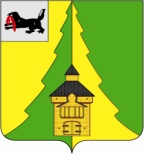 Российская Федерация	Иркутская область	Нижнеилимский муниципальный район	АДМИНИСТРАЦИЯ		ПОСТАНОВЛЕНИЕОт «14»  09   2014 г. № 1469  г. Железногорск-Илимский«Об утверждении Положенияо порядке осуществления муниципального жилищного контроля на межселенных территориях Нижнеилимского муниципального района »В целях организации и осуществления муниципального жилищного контроля на  межселенных территориях  Нижнеилимского муниципального района, руководствуясь Жилищным кодексом Российской Федерации, Федеральным законом от 6 октября 2003 года N 131-ФЗ "Об общих принципах организации местного самоуправления в Российской и Законом Иркутской области «О реализации отдельных положений Жилищного кодекса РФ в части организации и осуществления муниципального жилищного контроля на территории Иркутской областиПОСТАНОВЛЯЮ Утвердить Положение о порядке осуществления муниципального жилищного контроля на межселенных территориях Нижнеилимского муниципального района (Приложение 1).  Уполномочить администрацию Нижнеилимского муниципального района на  организацию и осуществление муниципального жилищного контроля на межселенных территориях. Должностные лица администрации Нижнеилимского муниципального района,  осуществляющие муниципальный жилищный контроль, являются муниципальными жилищными инспекторами.Назначить муниципальным жилищным инспектором ведущего специалиста отдела жилищно-коммунального хозяйства администрации Нижнеилимского муниципального района Корнилову Марию Игоревну.Контроль за исполнением постановления возложить на заместителя мэра района по жилищной политике, энергетике, транспорту и связи Цвейгарта В.В. Мэр района                                              Н.И. ТюхтяевИсп. М.И. Корнилова3-12-65Приложение 1к Постановлениюадминистрации Нижнеилимского муниципального района № __________от  _____  ______ПОЛОЖЕНИЕо порядке осуществления муниципального жилищного контроля на межселенных территориях Нижнеилимского муниципального района.1. Общие положения1.1. Настоящее Положение о порядке осуществления муниципального жилищного контроля (далее – Положение) разработано в соответствии с Федеральным законом от 06.10.03 № 131-ФЗ «Об общих принципах организации местного самоуправления в Российской Федерации», Федеральным законом от 25.06.12 № 93-ФЗ «О внесении изменений в отдельные законодательные акты Российской Федерации по вопросам государственного контроля (надзора) и муниципального контроля», Федеральным законом от 26.12.08 № 294-ФЗ «О защите прав юридических лиц и индивидуальных предпринимателей при осуществлении государственного контроля (надзора) и муниципального контроля» (далее – Федеральный закон № 294-ФЗ), Жилищным кодексом Российской Федерации, иными нормативными правовыми актами Российской Федерации. Положение устанавливает порядок осуществления муниципального жилищного контроля на территории межселенных территорий Нижнеилимского муниципального района органом муниципального жилищного контроля.В состав Нижнеилимского муниципального района входят следующие межселенные территории: п. Заярск, ст. Селезнёво, ст. Чёрная.1.2. Органом, уполномоченным на осуществление муниципального жилищного контроля на территории Нижнеилимского района, является – Администрация Нижнеилимского муниципального района (далее - орган муниципального жилищного контроля).1.3. Структурное подразделение администрации Нижнеилимского муниципального района, обеспечивающее непосредственное осуществление муниципального жилищного контроля определяется в следующем порядке:руководитель органа муниципального жилищного контроля – мэр Нижнеилимского муниципального района;заместитель руководителя органа муниципального жилищного контроля - заместитель мэра по жилищной политике, энергетике, транспорта и связи;муниципальные жилищные инспекторы – должностные лица администрации  Нижнеилимского муниципального района, уполномоченные на осуществление муниципального жилищного контроля.1.4. При организации и осуществлении муниципального жилищного контроля орган муниципального жилищного контроля Нижнеилимского муниципального района взаимодействуют с уполномоченным органом исполнительной власти Иркутской области, осуществляющий региональный государственный жилищный надзор, в порядке, установленном законом Иркутской области.2. Цели и задачи муниципального жилищного контроля2.1. Настоящее положение определяет цели, задачи и принципы осуществления муниципального жилищного контроля, общий порядок деятельности администрации Нижнеилимского муниципального района, по исполнению полномочий в области жилищных отношений по осуществлению муниципального жилищного контроля.2.2. Основными целями муниципального жилищного контроля является выявление и пресечение нарушений обязательных требований, установленных в отношении муниципального жилищного фонда федеральными законами и законами субъектов Российской Федерации в области жилищных отношений, а также муниципальными правовыми актами.2.3. Основными задачами муниципального жилищного контроля является  проверка соблюдения юридическими лицами, индивидуальными предпринимателями и гражданами обязательных требований, установленных в отношении муниципального жилищного фонда федеральными законами и законами субъектов Российской Федерации в области жилищных отношений, а также муниципальными правовыми актами.3. Организация мероприятий по муниципальному жилищному контролю 3.1. Муниципальный жилищный контроль осуществляется путем проведения  плановых и внеплановых проверок, предметом которых является соблюдение юридическими лицами, индивидуальными предпринимателями и гражданами обязательных требований, установленных в отношении муниципального жилищного фонда федеральными законами и законами Иркутской области в области жилищных отношений, а также иными муниципальными правовыми актами. 3.2. Мероприятия по контролю включает в себя проверку соблюдения обязательных требований нормативных правовых актов по: 1) надлежащему использованию жилищного фонда; 2) надлежащему техническому содержанию жилищного фонда и его инженерного оборудования, своевременному выполнению работ по его содержанию и ремонту; 3) надлежащему санитарному содержанию жилищного фонда. 4) соблюдению правил пользования жилыми помещениями муниципального жилищного фонда.3.3. Проверки, проводимые в рамках осуществления муниципального жилищного контроля, осуществляются  на основании Распоряжения администрации Нижнеилимского района в порядке, установленном частями 4.1, 4.2 статьи 20 Жилищного кодекса Российской Федерации, статьями 9, 10 Федерального закона № 294-ФЗ.4. Порядок  оформления результатов проверки по муниципальному жилищному контролю 4.1. По результатам проверки составляется акт в соответствии со статьей 16 Федерального закона № 294-ФЗ:4.2. Акт проверки оформляется непосредственно после ее завершения в двух экземплярах, один из которых с копиями приложений вручается проверяемому лицу под расписку об ознакомлении либо об отказе в ознакомлении с актом проверки.                                             В случае отказа проверяемого лица дать расписку об ознакомлении либо об отказе в ознакомлении с актом проверки акт направляется заказным почтовым отправлением с уведомлением о вручении, которое приобщается к экземпляру акта проверки, хранящемуся в деле органа муниципального жилищного контроля администрации Нижнеилимского муниципального района.4.3. В случае если требуется согласование проведения внеплановой проверки с прокуратурой Нижнеилимского муниципального района, копия акта проверки направляется в прокуратуру в течение пяти рабочих дней со дня составления акта проверки.4.4. При выявлении органом муниципального жилищного контроля по результатам проведения проверки фактов нарушения юридическим лицом, индивидуальным предпринимателем или гражданином обязательных требований, установленных ст. 20 Жилищного кодекса РФ, в случае если рассмотрение вопроса о привлечении указанных лиц к ответственности за указанные нарушения или принятие иных мер, предусмотренных законодательством РФ, не относится к его компетенции, орган муниципального жилищного контроля Нижнеилимского муниципального района направляет материалы проверки в орган регионального государственного жилищного надзора в течение трех рабочих дней со дня составления акта проверки;4.5. В случае если указанные нарушения содержат признаки уголовных преступлений, должностные лица органа муниципального жилищного контроля направляют в уполномоченные органы материалы, связанные с нарушениями обязательных требований, для решения вопросов о возбуждении уголовных дел по признакам преступлений. 4.6. Юридические лица, индивидуальные предприниматели обязаны вести журнал учета проверок по типовой форме, установленной федеральным органом исполнительной власти, уполномоченным Правительством РФ.4.7. В журнале учета проверок должностными лицами органа муниципального жилищного контроля Нижнеилимского муниципального района осуществляется запись о проведенной проверке, содержащая сведения о наименовании органа муниципального жилищного контроля, датах начала и окончания проведения проверки, времени ее проведения, правовых основаниях, целях, задачах и предмете проверки, выявленных нарушениях и выданных предписаниях, а также указываются фамилии, имена, отчества и должности должностного лица или должностных лиц, проводящих проверку, его или их подписи.4.8. При отсутствии журнала учета проверок в акте проверки делается соответствующая запись.Муниципальные жилищные инспекторы имеют право: 1) запрашивать и получать на основании мотивированных письменных запросов от органов государственной власти, юридических лиц, индивидуальных предпринимателей и граждан информацию и документы, необходимые для проверки соблюдения обязательных требований;2) составлять акты  по выявленным нарушениям.4.9. При проведении проверки муниципальные жилищные инспекторы не вправе:1) проверять выполнение обязательных требований и требований, установленных муниципальными правовыми актами, если такие требования не относятся к полномочиям органа муниципального жилищного контроля, от имени которого действуют муниципальные жилищные инспекторы;2) требовать представления документов, информации, если они не являются объектами проверки или не относятся к предмету проверки, а также изымать оригиналы таких документов;3) превышать установленные сроки проведения проверки;10. Муниципальные жилищные инспекторы при проведении проверки обязаны:1) своевременно и в полной мере исполнять предоставленные в соответствии с законодательством Российской Федерации полномочия по предупреждению, выявлению и пресечению нарушений обязательных требований и требований, установленных муниципальными правовыми актами муниципального образования;2) проводить проверку на основании распоряжения администрации Нижнеилимского района, проводить проверку только во время исполнения служебных обязанностей;3) не препятствовать, проверяемому лицу присутствовать при проведении проверки и давать разъяснения по вопросам, относящимся к предмету проверки;4) представлять проверяемому лицу, присутствующему при проведении проверки, информацию и документы, относящиеся к предмету проверки;5) знакомить проверяемое лицо с  результатами проверки;6) соблюдать сроки проведения проверки, установленные действующим законодательством Российской Федерации;7) осуществлять запись о проведенной проверке в журнале учета проверок.11. Орган муниципального жилищного контроля, муниципальные жилищные инспекторы в случае ненадлежащего исполнения соответственно функций, служебных обязанностей, совершения противоправных действий (бездействия) при проведении проверки несут ответственность в соответствии с законодательством Российской Федерации.Зам. мэра района                                                   В.В. Цвейгарт